Snipping　Tool（スニッピング　ツール）画面切り取り方法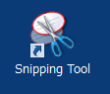 　　〇　ワード画面に有る、挿入⇒スクリーンショット　　〇　スニッピング　ツール　　〇　従来のプリントスクリーン・・Ctrl+Alt+PrtScSnipping　Tool　の出し方と使用方法　・・ビスタ・セブン・エイト　ある場所・・すべてのプログラム⇒アクセサリの中⇒スニッピング　ツール　　　　　　　（ドラッグしてデスクトップ画面に出しておくと便利です。）　使用方法・・１・スニッピング　ツールをタスクバーに出しておく（隠す）　　　　　　　（デスクトップ画面から起動させて、画面最小化ボタンで隠す）　　　２・切り取りたい、ワード画面やその他画面を表示する。　　　３・タスクバーのスニッピング　ツールを起動させる⇒新規作成⇒　　　４・切り取り対画面が薄く成ったら、ドラッグして範囲を指定する。　　　５・名前を付けて保存するか、編集でコピーして⇒貼り付ける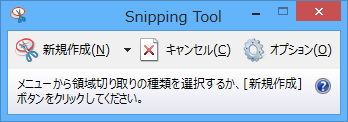 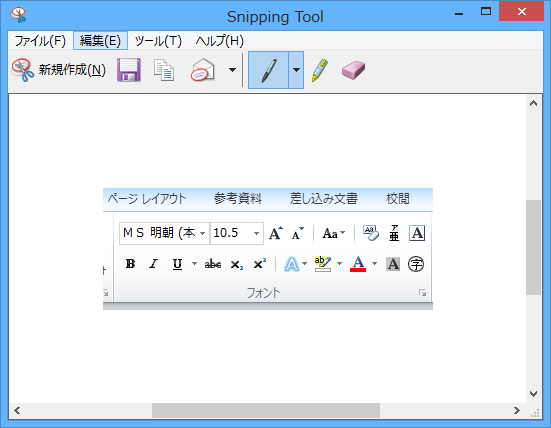 